Kingston Maurward CollegeCourse Feedback FormWe would like you to hold a meeting with your peers to find out what they think about this first term at College.Please use this review to encourage discussions with your group and other students. Don’t forget to take notes or ask one of your peers to note down any views, expressions or suggestions. Please make sure to include everyone’s views even if you don’t agree with them.Try and encourage participation from all group members to give each student a chance to voice their opinions or concerns. Make sure to make a note of both what students enjoy and what needs improvement. What can you discuss?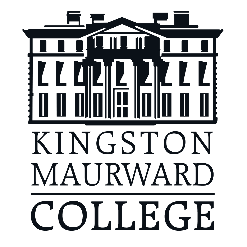 